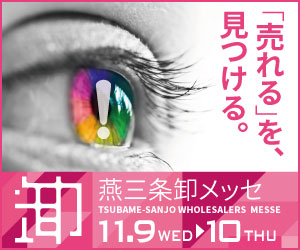 　　　　　　　　　　　　　　　　　　　　　　　　　　　　　　　　　　　　令和元年6月吉日燕三条トレードショウ実行委員会会長　田野　隆夫燕三条トレードショウ2019【出展社を募集致します！】昨年度は国内・海外から３,8５０名以上のご来場を頂き、アンケートから来場者の目的達成度合い9割以上の結果を残すことが出来ました。今年度も昨年同様開催する運びとなりましたので、卸売業者、自社製品をお持ちの製造業の皆様より是非とも出展頂きたく、ご案内申し上げます。≪燕三条地域企業の商品力、ネームバリュー≫を全国そして海外へ広く発信する機会として開催します。 　⓵地元で製造される商品　②卸問屋のＰＢ商品　③国内他産地で製造される商品　④海外からの輸入商品等、お取り扱いされている燕三条地域の企業様にご出展頂きたいBtoBの催しです。昨年度同様に全国及び海外のバイヤーに情報発信し、ご来場頂けるよう準備しております。是非多くの企業様から出展頂きますようご案内いたします。　また今年度は、「包丁フェア」（仮題）として、燕三条で製造されている、または販売されている刃物商品についてのコーナーを特設予定です。現在、海外バイヤーは日本の刃物に非常に注目しております。関係事業所は奮ってご参加ください。※形としては、昨年度の「コーヒーツール特集」のように開催する予定です。記１．日　　時　　令和元年１０月２日（水）～３日（木） AM10:00～PM17:00（2日目はPM16:00まで)２．会　　場　　燕三条地場産業振興センター３．主　　催　　燕三条トレードショウ実行委員会（燕商工会議所、三条商工会議所) ４．共　　催　　三条市、燕市、燕三条地場産業振興センター５．後　　援　　経済産業省関東経済産業局、新潟県、NICO、JETRO新潟他、新潟日報　他６．来場予定　　5,000人(2日間 ＜BtoB＞)７．取扱商品　　生活雑貨、業務用厨房用品、園芸用品、利器工匠具、DIY用品、ギフト用品、介護用品等８．出 展 料　　　■通常出展：１小間　7万円(税込)　W3ｍ×D2ｍ×H2.5ｍ システムパネル三方囲み(更地渡しOK)標準設備：社名板(統一フォーマット)、机1台、椅子1脚、スポット照明2個を含む。100V電源はオプションにて承ります。■半小間出展：0.5小間　3.5万円(税込)　W1.5ｍ×D2ｍ×H2.5ｍ≪小規模事業者対象≫燕商工会議所、三条商工会議所共同小間を設けます。　標準設備は1小間の内容を2社で使用。　　　　　　　　　　　■共同出展：長机半分に商品のみ展示　2万円(税込)･　アテンドも可能です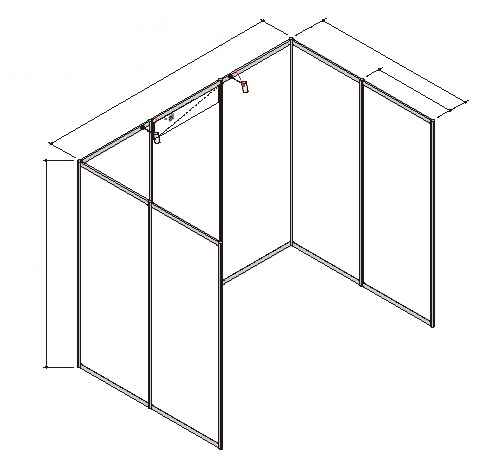 ９．申 込 み　　下記出展申込書により、6月２９日(土)までにお申込みください。包丁フェアの詳細につきましては、また改めてご案内致します。燕商工会議所経営支援課  (TEL:63-4116)　担当：五十嵐、高野、小柳･････････････････････････････････････････････････････････････････････････････････････燕商工会議所経営支援課　行　                     　　       FAX:63-8705燕三条トレードショウ201９　出展申込書事業所名英語表記通常出展 ：7万円　小間数(     )通常出展 ：7万円　小間数(     )事業所名社名半小間出展：3.5万円半小間出展：3.5万円事業所名社名共同出店　：2万円共同出店　：2万円所 在 地〒〒TELTEL所 在 地〒〒FAXFAX担当者名役職:役職:MAILMAIL取扱商品